«LO SPIRITO E LA SPOSA DICONO: VIENI»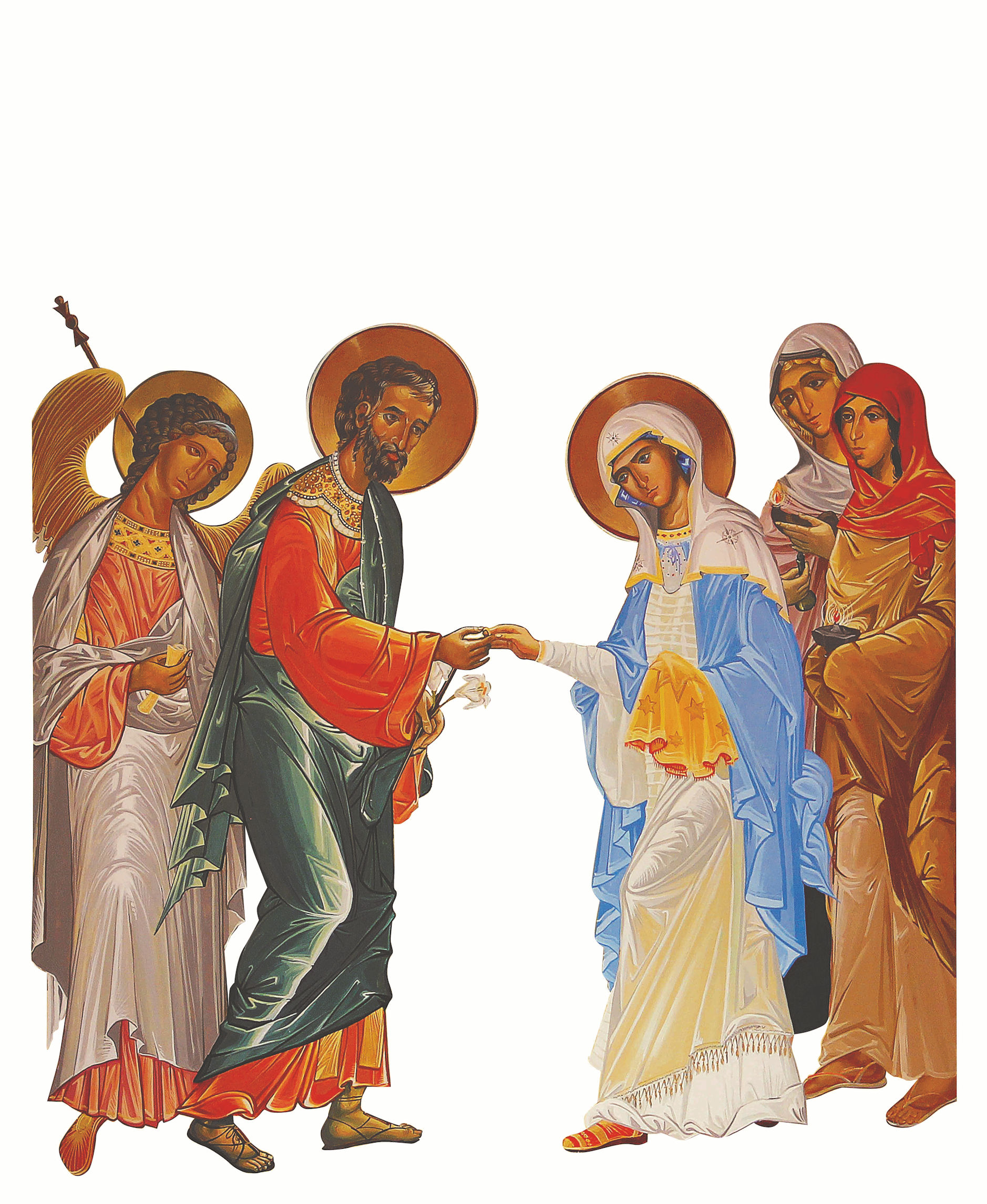 Novena di NataleAmbientazioneLe luci della chiesa sono in penombra. Alla porta della chiesa è posta una lampada accesa.Canto di Attesa Mentre si esegue il canto, colui che presiede la Novenafa il suo ingresso accompagnato dai ministrie si reca verso il presbiterio.Giunto presso l’altare, dopo la debita riverenza,lo bacia e si reca alla sede. LUCERNARIO “L’arrivo dell’Amato”Voce di donna 	Una voce! L'amato mio!
		Eccolo, viene
		saltando per i monti,
		balzando per le colline.		Il mio amato è mio e io sono sua;
		egli pascola fra i gigli.
		Prima che spiri la brezza del giorno
		e si allunghino le ombre,
		ritorna, amato mio.						(cfr Ct 2,8.16-17a)Tutti 		Sul mio letto, lungo la notte, ho cercato
		l'amore dell'anima mia;
		l'ho cercato, ma non l'ho trovato.
		Mi alzerò e farò il giro della città
		per le strade e per le piazze;
		voglio cercare l'amore dell'anima mia.
		L'ho cercato, ma non l'ho trovato.				(cfr Ct 3,1-2)Voce di donna 	Io vi scongiuro, figlie di Gerusalemme,
		se trovate l'amato mio
		che cosa gli racconterete?
		Che sono malata d'amore!   					(cfr Ct 5,8)Tutti 		Vi scongiuro, figlie di Gerusalemme,
		non destate, non scuotete dal sonno l'amore,
		finché non lo desideri.   						(cfr Ct 8,4)Cel.	 	Fratelli e sorelle, magnifichiamo il Signore onnipotentecon il sacrificio di lode della nostra preghiera.Celebriamo la luceche illumina ogni uomo e ogni donna,Gesù Cristo, unico salvatore del mondosposo della nostra umanità.Tutti 		I cieli narrano la gloria di Dio,l'opera delle sue mani annuncia il firmamento.Il giorno al giorno ne affida il raccontoe la notte alla notte ne trasmette notizia.			Là pose una tenda per il soleche esce come sposo dalla stanza nuziale:esulta come un prode che percorre la via.(cfr Sal 18,2-3.5-6)Cel.	 	Lodate il nostro Dio,
		voi tutti, suoi servi
		voi che lo temete,
		piccoli e grandi!		Ha preso possesso del suo regno il Signore,
		il nostro Dio, l'Onnipotente.		Beati gli invitati al banchetto di nozze dell'Agnello!   		(cfr Ap19,5.6b.9)Canto		RALLEGRIAMOCI ED ESULTIAMO 				(cfr Musica di M. Lieggi o di M. Frisina)Il solo ritornello potrebbe essere cantato prima da un solista e poi ripetuto da tutti Sol.		Rallegriamoci ed esultiamo,rendiamo a lui gloria,perché sono giunte le nozze dell’Agnello,la sua sposa è pronta.Tutti		Rallegriamoci ed esultiamo,		rendiamo a lui gloria,		perché sono giunte le nozze dell’Agnello,la sua sposa è pronta.Mentre si esegue il canto, una coppia di sposi della comunità,presa la lampada accesa, la portano verso l’altare. Giunti ai piedi del presbiterio si fermano mentre tutti dicono: Tutti 		La città non ha bisogno della luce del sole,
		né della luce della luna:
		la gloria di Dio la illumina
		e la sua lampada è l'Agnello.
		Le nazioni cammineranno alla sua luce,
		e i re della terra a lei porteranno il loro splendore.   		(cfr Ap22,23-24)La coppia di sposi depone la lampada nei pressi del presepe. Il celebrante termina il Lucernario dicendo l’orazione.Sac. 		O Signore nostro Dio, 		che ispiri i profeti e hai mandato il tuo angelo santo		per mostrare ai tuoi servi le cose che verranno, 		tu ci ripeti: Ecco io vengo presto!		Beato è chi custodisce queste parole profetiche.		Nell’attesa dell’avvento glorioso invochiamo:		manda a noi Colui che è l’Alfa e l’Omega,il Primo e l’Ultimo, 		il Principio e la Fine, la Radice e la stirpe di Davide, 		la Stella radiosa del mattino. 		Cristo tuo Figlio, 		che vive e regna con tenell’unità dello Spirito Santo,		per tutti i secoli dei secoli.Tutti 		Amen, Maranathà! Vieni Signore Gesù!Terminata il Lucernario, colui che presiededalla sede introduce la celebrazione eucaristicanel modo consueto con il saluto e l’atto penitenzialeSac.		Nel nome del Padre e del Figlioe dello Spirito Santo.Tutti 		Amen.Sac.		Il Dio della speranza, 		che ci riempie di ogni gioia e pace nella fede 		per la potenza dello Spirito Santo, 		sia con tutti voi.   (cfr Rm 15,13)Tutti 		E con il tuo spirito.La celebrazione prosegue con l’atto penitenziale, la Colletta e la Liturgia della Parola del giorno. Se non si celebra l’Eucaristia, è opportuno proclamare lo stesso le Letture del giorno e dopo il Vangelo si può leggere il brano tratto dall’esortazione apostolica “Amoris laetitia” di papa Francesco (come indicato di seguito). Se invece si celebra l’Eucaristia il brano lo si può leggere dopo la comunione o affidato a ciascuno al termine della celebrazione.Orazione Colletta 	(del giorno corrente)Liturgia della Parola  (del giorno corrente; se non si celebra la Messa si può leggere anche solo il vangelo seguito da un canto e dalla lettura dell’ “Amoris laetitia”)Lettura della AMORIS LAETITIA(se si celebra la Messa questo testo può essere letto dopo la Comunione o affidato a ciascuno al termine della celebrazione)OmeliaLiturgia Eucaristica	(se si celebra la Messa)Dopo i riti di comunione, o se la novena si svolgeal di fuori della celebrazione eucaristicadopo l’omelia, si canta l’Antifona “O”. Canto dell’Antifona “O”16 dicembre		Spandete, o cieli, la vostra rugiada		e dalle nubi scenda il Salvatore!		Non adirarti, Signore;non ricordarti più dei nostri peccati. 		Ecco, la città del tempio è deserta,		è deserta Sion, è devastata Gerusalemme, 		dimora della tua santità e della tua gloria, 		ove i nostri padri hanno cantato le tue lodi.17 dicembre 		O Sapienza che esci dalla bocca dell’Altissimo,		ti estendi ai confini del mondo,		e tutto disponi con soavità e con forza:		vieni, insegnaci la via della saggezza.18 dicembre 		O Signore, guida della casa di Israele,		che sei apparso a Mosè nel fuoco del roveto,		e sul monte Sinai gli hai dato la Legge:		vieni a liberarci con braccio potente.19 dicembre 		O Radice di Iesse,		che ti innalzi come segno per i popoli:		tacciono davanti a te i re della terra,		e le nazioni t'invocano:		vieni a liberarci, non tardare.20 dicembre 		O Chiave di Davide,		scettro della casa di Israele,		che apri, e nessuno può chiudere,		chiudi, e nessuno può aprire:		vieni, libera l’uomo prigioniero,		che giace nelle tenebre e nell’ombra di morte.21 dicembre		O Astro che sorgi,		splendore della luce eterna,		sole di giustizia:		vieni, illumina chi giace nelle tenebre		e nell'ombra di morte.22 dicembre		O Re delle genti, atteso da tutte le nazioni,		pietra angolare che riunisci i popoli in uno,		vieni e salva l'uomo che hai formato dalla terra.23 dicembre		O Emmanuele, nostro re e legislatore,		speranza e salvezza dei popoli:		vieni a salvarci, o Signore nostro Dio.24 dicembre		È nato per noi un bambino,		un figlio ci è stato donato:		il potere riposa sulle sue spalle, il suo nome sarà:		messaggero di un grande disegno.Dopo l’Antifona “O” si  canta il Benedictus,mentre colui che presiede incensa l’altare e il presepe.Cantico di Zaccaria “BENEDICTUS”	Benedetto il Signore Dio d'Israele, *
	perché ha visitato e redento il suo popolo,
	e ha suscitato per noi una salvezza potente *
	nella casa di Davide, suo servo,
	come aveva promesso *
	per bocca dei suoi santi profeti d'un tempo:	salvezza dai nostri nemici, *
	e dalle mani di quanti ci odiano.
	Così egli ha concesso misericordia ai nostri padri *
	e si è ricordato della sua santa alleanza,
	del giuramento fatto ad Abramo, nostro padre, *
	di concederci, liberati dalle mani dei nemici,
	di servirlo senza timore, in santità e giustizia *
	al suo cospetto, per tutti i nostri giorni.
	E tu, bambino, sarai chiamato profeta dell'Altissimo *
	perché andrai innanzi al Signore a preparargli le strade,
	per dare al suo popolo la conoscenza della salvezza *
	nella remissione dei suoi peccati,	grazie alla bontà misericordiosa del nostro Dio, *
	per cui verrà a visitarci dall'alto un sole che sorge,
	per rischiarare quelli che stanno nelle tenebre *
	e nell'ombra della morte
	e dirigere i nostri passi *
	sulla via della pace.	Gloria al Padre e al Figlio *
	e allo Spirito Santo.
	Come era nel principio, e ora e sempre *
	nei secoli dei secoli. Amen.Benedizione e congedoSe si celebra la Messa, si recita l’orazione post Communio del giorno e, il testo seguente che segue può introdurre la benedizione e il congedoSac.		Lo Spirito e la sposa dicono: «Vieni!». 		E chi ascolta, ripeta: Tutti 		«Vieni!». Sac.	 	Colui che attesta queste cose dice:«Sì, vengo presto!». Tutti		Amen. Vieni, Signore Gesù.Sac.		La grazia del Signore Gesù sia con tutti.Tutti		E con il tuo spirito.Sac.		Vi benedica Dio onnipotente, 		Padre e figlio e Spirito Santo Tutti		Amen.Sac.		Nell’attesa del Signore Gesù andate in pace.Tutti		Rendiamo grazie a Dio.Testi tratti dalla «AMORIS LAETITIA» di Papa Francescoper ogni giorno16 dicembre8-9 	La Bibbia è popolata da famiglie, da generazioni, da storie di amore e di crisi familiari, fin dalla prima pagina, dove entra in scena la famiglia di Adamo ed Eva, con il suo carico di violenza ma anche con la forza della vita che continua (cfr Gen 4), fino all’ultima pagina dove appaiono le nozze della Sposa e dell’Agnello (cfr Ap 21,2.9). Le due case che Gesù descrive, costruite sulla roccia o sulla sabbia (cfr Mt 7,24-27), rappresentano tante situazioni familiari, create dalla libertà di quanti vi abitano, perché, come scrive il poeta, «ogni casa è un candelabro». Entriamo ora in una di queste case, guidati dal Salmista, attraverso un canto che ancora oggi si proclama sia nella liturgia nuziale ebraica sia in quella cristiana: «Beato chi teme il Signore e cammina nelle sue vie. Della fatica delle tue mani ti nutrirai, sarai felice e avrai ogni bene. La tua sposa come vite feconda nell’intimità della tua casa; i tuoi figli come virgulti d’ulivo intorno alla tua mensa. Ecco com’è benedetto l’uomo che teme il Signore. Ti benedica il Signore da Sion. Possa tu vedere il bene di Gerusalemme tutti i giorni della tua vita! Possa tu vedere i figli dei tuoi figli! Pace su Israele!» (Sal 128,1-6).	Varchiamo dunque la soglia di questa casa serena, con la sua famiglia seduta intorno alla mensa festiva. Al centro troviamo la coppia del padre e della madre con tutta la loro storia d’amore. In loro si realizza quel disegno primordiale che Cristo stesso evoca con intensità: «Non avete letto che il Creatore da principio li fece maschio e femmina?» (Mt 19,4). E riprende il mandato del Libro della Genesi: «Per questo l’uomo lascerà suo padre e sua madre e si unirà a sua moglie, e i due saranno un’unica carne» (Gen 2,24).17 dicembre10-11 	I due grandiosi capitoli iniziali della Genesi ci offrono la rappresentazione della coppia umana nella sua realtà fondamentale. In quel testo iniziale della Bibbia brillano alcune affermazioni decisive. La prima, citata sinteticamente da Gesù, afferma: «Dio creò l’uomo a sua immagine; a immagine di Dio lo creò: maschio e femmina li creò» (1,27). Sorprendentemente, l’“immagine di Dio” ha come parallelo esplicativo proprio la coppia “maschio e femmina”. Questo significa che Dio stesso è sessuato o che lo accompagna una compagna divina, come credevano alcune religioni antiche? Ovviamente no, perché sappiamo con quanta chiarezza la Bibbia ha respinto come idolatriche queste credenze diffuse tra i cananei della Terra Santa. Si preserva la trascendenza di Dio, ma, dato che è al tempo stesso il Creatore, la fecondità della coppia umana è “immagine” viva ed efficace, segno visibile dell’atto creatore.	La coppia che ama e genera la vita è la vera “scultura” vivente (non quella di pietra o d’oro che il Decalogo proibisce), capace di manifestare il Dio creatore e salvatore. Perciò l’amore fecondo viene ad essere il simbolo delle realtà intime di Dio (cfr Gen 1,28; 9,7; 17,2-5.16; 28,3; 35,11; 48,3-4). A questo si deve che la narrazione del Libro della Genesi, seguendo la cosiddetta “tradizione sacerdotale”, sia attraversata da varie sequenze genealogiche (cfr 4,17-22.25-26; 5; 10; 11,10-32; 25,1-4.12-17.19-26; 36): infatti la capacità di generare della coppia umana è la via attraverso la quale si sviluppa la storia della salvezza. In questa luce, la relazione feconda della coppia diventa un’immagine per scoprire e descrivere il mistero di Dio, fondamentale nella visione cristiana della Trinità che contempla in Dio il Padre, il Figlio e lo Spirito d’amore. Il Dio Trinità è comunione d’amore, e la famiglia è il suo riflesso vivente. Ci illuminano le parole di san Giovanni Paolo II: «Il nostro Dio, nel suo mistero più intimo, non è solitudine, bensì una famiglia, dato che ha in sé paternità, filiazione e l’essenza della famiglia che è l’amore. Questo amore, nella famiglia divina, è lo Spirito Santo». La famiglia non è dunque qualcosa di estraneo alla stessa essenza divina. Questo aspetto trinitario della coppia ha una nuova rappresentazione nella teologia paolina quando l’Apostolo la mette in relazione con il “mistero” dell’unione tra Cristo e la Chiesa (cfr Ef 5,21-33).18 dicembre15-16	Sappiamo che nel Nuovo Testamento si parla della “Chiesa che si riunisce nella casa” (cfr 1 Cor 16,19; Rm 16,5; Col 4,15; Fm 2). Lo spazio vitale di una famiglia si poteva trasformare in chiesa domestica, in sede dell’Eucaristia, della presenza di Cristo seduto alla stessa mensa. Indimenticabile è la scena dipinta nell’Apocalisse: «Sto alla porta e busso. Se qualcuno ascolta la mia voce e mi apre la porta, io verrò da lui, cenerò con lui ed egli con me» (3,20). Così si delinea una casa che porta al proprio interno la presenza di Dio, la preghiera comune e perciò la benedizione del Signore. È ciò che si afferma nel Salmo 128 che abbiamo preso come base: «Ecco com’è benedetto l’uomo che teme il Signore. Ti benedica il Signore da Sion» (vv. 4-5).	La Bibbia considera la famiglia anche come la sede della catechesi dei figli. Questo brilla nella descrizione della celebrazione pasquale (cfr Es 12,26-27; Dt 6,20-25), e in seguito fu esplicitato nella haggadah giudaica, ossia nella narrazione dialogica che accompagna il rito della cena pasquale. Ancora di più, un Salmo esalta l’annuncio familiare della fede: «Ciò che abbiamo udito e conosciuto e i nostri padri ci hanno raccontato non lo terremo nascosto ai nostri figli, raccontando alla generazione futura le azioni gloriose e potenti del Signore e le meraviglie che egli ha compiuto. Ha stabilito un insegnamento in Giacobbe, ha posto una legge in Israele, che ha comandato ai nostri padri di far conoscere ai loro figli, perché la conosca la generazione futura, i figli che nasceranno. Essi poi si alzeranno a raccontarlo ai loro figli» (78,3-6). Pertanto, la famiglia è il luogo dove i genitori diventano i primi maestri della fede per i loro figli. È un compito “artigianale”, da persona a persona: «Quando tuo figlio un domani ti chiederà […] tu gli risponderai…» (Es 13,14). Così le diverse generazioni intoneranno il loro canto al Signore, «i giovani e le ragazze, i vecchi insieme ai bambini» (Sal 148,12)..19 dicembre17-18	I genitori hanno il dovere di compiere con serietà lo loro missione educativa, come insegnano spesso i sapienti della Bibbia (cfr Pr 3,11-12; 6,20-22; 13,1; 29,17). I figli sono chiamati ad accogliere e praticare il comandamento: «Onora tuo padre e tua madre» (Es 20,12), dove il verbo “onorare” indica l’adempimento degli impegni familiari e sociali nella loro pienezza, senza trascurarli con pretese scusanti religiose (cfr Mc 7,11-13). Infatti, «chi onora il padre espia i peccati, chi onora sua madre è come chi accumula tesori» (Sir 3,3-4).	Il Vangelo ci ricorda anche che i figli non sono una proprietà della famiglia, ma hanno davanti il loro personale cammino di vita. Se è vero che Gesù si presenta come modello di obbedienza ai suoi genitori terreni, stando loro sottomesso (cfr Lc 2,51), è pure certo che Egli mostra che la scelta di vita del figlio e la sua stessa vocazione cristiana possono esigere un distacco per realizzare la propria dedizione al Regno di Dio (cfr Mt 10,34-37; Lc 9,59-62). Di più, Egli stesso, a dodici anni, risponde a Maria e a Giuseppe che ha una missione più alta da compiere al di là della sua famiglia storica (cfr Lc 2,48-50). Perciò esalta la necessità di altri legami più profondi anche dentro le relazioni familiari: «Mia madre e i miei fratelli sono questi: coloro che ascoltano la parola di Dio e la mettono in pratica» (Lc 8,21). D’altra parte, nell’attenzione che Egli riserva ai bambini – considerati nella società del Vicino Oriente antico come soggetti privi di diritti particolari e come parte della proprietà familiare – Gesù arriva al punto di presentarli agli adulti quasi come maestri, per la loro fiducia semplice e spontanea verso gli altri: «In verità io vi dico: se non vi convertirete e non diventerete come i bambini, non entrerete nel regno dei cieli. Perciò chiunque si farà piccolo come questo bambino, costui è il più grande nel regno dei cieli» (Mt 18,3-4).20 dicembre28-30	Nell’orizzonte dell’amore, essenziale nell’esperienza cristiana del matrimonio e della famiglia, risalta anche un’altra virtù, piuttosto ignorata in questi tempi di relazioni frenetiche e superficiali: la tenerezza. Ricorriamo al dolce e intenso Salmo 131. Come si riscontra anche in altri testi (cfr Es 4,22; Is 49,15; Sal 27,10), l’unione tra il fedele e il suo Signore si esprime con tratti dell’amore paterno e materno. Qui appare la delicata e tenera intimità che esiste tra la madre e il suo bambino, un neonato che dorme in braccio a sua madre dopo essere stato allattato. Si tratta – come indica la parola ebraica gamul – di un bambino già svezzato, che si afferra coscientemente alla madre che lo porta al suo petto. E’ dunque un’intimità consapevole e non meramente biologica. Perciò il salmista canta: «Io resto quieto e sereno: come un bimbo svezzato in braccio a sua madre» (Sal 131,2). Parallelamente, possiamo rifarci ad un’altra scena, là dove il profeta Osea pone in bocca a Dio come padre queste parole commoventi: «Quando Israele era fanciullo, io l’ho amato […] (gli) insegnavo a camminare tenendolo per mano […] Io lo traevo con legami di bontà, con vincoli d’amore, ero per loro come chi solleva un bimbo alla sua guancia, mi chinavo su di lui per dargli da mangiare» (11,1.3-4).	Con questo sguardo, fatto di fede e di amore, di grazia e di impegno, di famiglia umana e di Trinità divina, contempliamo la famiglia che la Parola di Dio affida nelle mani dell’uomo, della donna e dei figli perché formino una comunione di persone che sia immagine dell’unione tra il Padre, il Figlio e lo Spirito Santo. L’attività generativa ed educativa è, a sua volta, un riflesso dell’opera creatrice del Padre. La famiglia è chiamata a condividere la preghiera quotidiana, la lettura della Parola di Dio e la comunione eucaristica per far crescere l’amore e convertirsi sempre più in tempio dove abita lo Spirito.	Davanti ad ogni famiglia si presenta l’icona della famiglia di Nazaret, con la sua quotidianità fatta di fatiche e persino di incubi, come quando dovette patire l’incomprensibile violenza di Erode, esperienza che si ripete tragicamente ancor oggi in tante famiglie di profughi rifiutati e inermi. Come i magi, le famiglie sono invitate a contemplare il Bambino e la Madre, a prostrarsi e ad adorarlo (cfr Mt 2,11). Come Maria, sono esortate a vivere con coraggio e serenità le loro sfide familiari, tristi ed entusiasmanti, e a custodire e meditare nel cuore le meraviglie di Dio (cfr Lc 2,19.51). Nel tesoro del cuore di Maria ci sono anche tutti gli avvenimenti di ciascuna delle nostre famiglie, che ella conserva premurosamente. Perciò può aiutarci a interpretarli per riconoscere nella storia familiare il messaggio di Dio.21 dicembre63.65	«Gesù, che ha riconciliato ogni cosa in sé, ha riportato il matrimonio e la famiglia alla loro forma originale (cfr Mc 10,1-12). La famiglia e il matrimonio sono stati redenti da Cristo (cfr Ef 5,21-32), restaurati a immagine della Santissima Trinità, mistero da cui scaturisce ogni vero amore. L’alleanza sponsale, inaugurata nella creazione e rivelata nella storia della salvezza, riceve la piena rivelazione del suo significato in Cristo e nella sua Chiesa. Da Cristo attraverso la Chiesa, il matrimonio e la famiglia ricevono la grazia necessaria per testimoniare l'amore di Dio e vivere la vita di comunione. Il Vangelo della famiglia attraversa la storia del mondo sin dalla creazione dell’uomo ad immagine e somiglianza di Dio (cfr Gen 1,26-27) fino al compimento del mistero dell’Alleanza in Cristo alla fine dei secoli con le nozze dell’Agnello (cfr Ap 19,9)».	L’incarnazione del Verbo in una famiglia umana, a Nazaret, commuove con la sua novità la storia del mondo. Abbiamo bisogno di immergerci nel mistero della nascita di Gesù, nel sì di Maria all’annuncio dell’angelo, quando venne concepita la Parola nel suo seno; anche nel sì di Giuseppe, che ha dato il nome a Gesù e si fece carico di Maria; nella festa dei pastori al presepe; nell’adorazione dei Magi; nella fuga in Egitto, in cui Gesù partecipa al dolore del suo popolo esiliato, perseguitato e umiliato; nella religiosa attesa di Zaccaria e nella gioia che accompagna la nascita di Giovanni Battista; nella promessa compiuta per Simeone e Anna nel tempio; nell’ammirazione dei dottori della legge mentre ascoltano la saggezza di Gesù adolescente. E quindi penetrare nei trenta lunghi anni nei quali Gesù si guadagnò il pane lavorando con le sue mani, sussurrando le orazioni e la tradizione credente del suo popolo ed educandosi nella fede dei suoi padri, fino a farla fruttificare nel mistero del Regno. Questo è il mistero del Natale e il segreto di Nazaret, pieno di profumo di famiglia! E’ il mistero che tanto ha affascinato Francesco di Assisi, Teresa di Gesù Bambino e Charles de Foucauld, e al quale si dissetano anche le famiglie cristiane per rinnovare la loro speranza e la loro gioia.22 dicembre77	Assumendo l’insegnamento biblico secondo il quale tutto è stato creato da Cristo e in vista di Cristo (cfr Col 1,16), i Padri sinodali hanno ricordato che «l’ordine della redenzione illumina e compie quello della creazione. Il matrimonio naturale, pertanto, si comprende pienamente alla luce del suo compimento sacramentale: solo fissando lo sguardo su Cristo si conosce fino in fondo la verità sui rapporti umani. “In realtà solamente nel mistero del Verbo incarnato trova vera luce il mistero dell’uomo. […] Cristo, che è il nuovo Adamo, proprio rivelando il mistero del Padre e del suo amore svela anche pienamente l’uomo a se stesso e gli manifesta la sua altissima vocazione” (Gaudium et spes, 22). Risulta particolarmente opportuno comprendere in chiave cristocentrica le proprietà naturali del matrimonio, che costituiscono il bene dei coniugi (bonum coniugum)»,[75] che comprende l’unità, l’apertura alla vita, la fedeltà e l’indissolubilità, e all’interno del matrimonio cristiano anche l’aiuto reciproco nel cammino verso una più piena amicizia con il Signore. «Il discernimento della presenza dei semina Verbi nelle altre culture (cfr Ad gentes, 11) può essere applicato anche alla realtà matrimoniale e familiare. Oltre al vero matrimonio naturale ci sono elementi positivi presenti nelle forme matrimoniali di altre tradizioni religiose»,[76] benché non manchino neppure le ombre. Possiamo affermare che «ogni persona che desideri formare in questo mondo una famiglia che insegni ai figli a gioire per ogni azione che si proponga di vincere il male – una famiglia che mostri che lo Spirito è vivo e operante –, troverà la gratitudine e la stima, a qualunque popolo, religione o regione appartenga».23 dicembre80	Il bambino che nasce «non viene ad aggiungersi dall’esterno al reciproco amore degli sposi; sboccia al cuore stesso del loro mutuo dono, di cui è frutto e compimento».[85] Non giunge come alla fine di un processo, ma invece è presente dall’inizio del loro amore come una caratteristica essenziale che non può venire negata senza mutilare lo stesso amore. Fin dall’inizio l’amore rifiuta ogni impulso di chiudersi in sé stesso e si apre a una fecondità che lo prolunga oltre la sua propria esistenza. Dunque nessun atto genitale degli sposi può negare questo significato, benché per diverse ragioni non sempre possa di fatto generare una nuova vita.81. Il figlio chiede di nascere da un tale amore e non in qualsiasi modo, dal momento che egli «non è qualcosa di dovuto ma un dono», che è «il frutto dello specifico atto dell’amore coniugale dei suoi genitori». Perché «secondo l’ordine della creazione l’amore coniugale tra un uomo e una donna e la trasmissione della vita sono ordinati l’uno all’altra (cfr Gen 1,27-28). In questo modo il Creatore ha reso partecipi l’uomo e la donna dell’opera della sua creazione e li ha contemporaneamente resi strumenti del suo amore, affidando alla loro responsabilità il futuro dell’umanità attraverso la trasmissione della vita umana».24 dicembre86-88	«Con intima gioia e profonda consolazione, la Chiesa guarda alle famiglie che restano fedeli agli insegnamenti del Vangelo, ringraziandole e incoraggiandole per la testimonianza che offrono. Grazie ad esse, infatti, è resa credibile la bellezza del matrimonio indissolubile e fedele per sempre. Nella famiglia, “che si potrebbe chiamare Chiesa domestica” (Lumen gentium, 11), matura la prima esperienza ecclesiale della comunione tra persone, in cui si riflette, per grazia, il mistero della Santa Trinità. “È qui che si apprende la fatica e la gioia del lavoro, l’amore fraterno, il perdono generoso, sempre rinnovato, e soprattutto il culto divino attraverso la preghiera e l’offerta della propria vita” (Catechismo della Chiesa Cattolica, 1657)».	La Chiesa è famiglia di famiglie, costantemente arricchita dalla vita di tutte le Chiese domestiche. Pertanto, «in virtù del sacramento del matrimonio ogni famiglia diventa a tutti gli effetti un bene per la Chiesa. In questa prospettiva sarà certamente un dono prezioso, per l’oggi della Chiesa, considerare anche la reciprocità tra famiglia e Chiesa: la Chiesa è un bene per la famiglia, la famiglia è un bene per la Chiesa. La custodia del dono sacramentale del Signore coinvolge non solo la singola famiglia, ma la stessa comunità cristiana».	L’amore vissuto nelle famiglie è una forza permanente per la vita della Chiesa. «Il fine unitivo del matrimonio è un costante richiamo al crescere e all’approfondirsi di questo amore. Nella loro unione di amore gli sposi sperimentano la bellezza della paternità e della maternità; condividono i progetti e le fatiche, i desideri e le preoccupazioni; imparano la cura reciproca e il perdono vicendevole. In questo amore celebrano i loro momenti felici e si sostengono nei passaggi difficili della loro storia di vita […] La bellezza del dono reciproco e gratuito, la gioia per la vita che nasce e la cura amorevole di tutti i membri, dai piccoli agli anziani, sono alcuni dei frutti che rendono unica e insostituibile la risposta alla vocazione della famiglia», tanto per la Chiesa quanto per l’intera società.© Ufficio Liturgico – Arcidiocesi di Bari - Bitonto